大数据学制：5.5个月  时间：2020年1月份    地址：北京   费用：24800大数据是一种在获取、存储、管理、分析等方面大大超出了传统数据库软件工具能力范围的数据集合。它具有海量的数据规模、快速的数据流转、多样的数据类型和价值密度低四大特征。专家预测截止到2020年，各个行业大数据相关人才缺口将达到100万，仅在spark大数据开发人才方面，将出现近30万的岗位需求。学习时长：5.5个月课程内容：第一阶段：Java语言入门第二阶段：JavaWeb开发第三阶段：Java企业级主流框架第四阶段：Hadoop生态圈第五阶段：Spark生态圈第五阶段：项目实战+机器学习第六阶段：就业指导课程特色：八大福利制度：免费食宿、免息贷款、就业服务、个人培训损失险、免费试学、交通补助、网课赠送、免费重修。报读条件：     大专以上学历均可报读。证书：  学员修完所有课时可获得结课证书。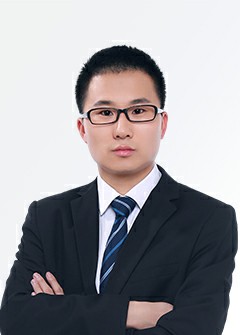 刘老师Java大数据研究院院长原大型项目开发负责人9年IT从业经验，5年Java教学经验，高级Java开发工程师、高级Java讲师。负责过多个大型项目的设计和研发工作。精通SSH、SSM等J2EE架构体系设计和开发流程。熟悉Oracle、MySQL等关系型数据库及Redis非关系型数据库。精通Hadoop、Storm、Spark等大数据领域中的常用框架，擅长结合业务从大量数据中梳理计算模型。授课风格：思维活跃，幽默风趣，具有亲和力。讲解由浅入深，细致到位。教学格言：软件开发是生活的缩影，用热爱生活的心去编程，你会得到轻松与快乐。爱软件，爱生活。